Krajowa Rada Radców Prawnych - Komisja Kultury, Sportu i Rekreacji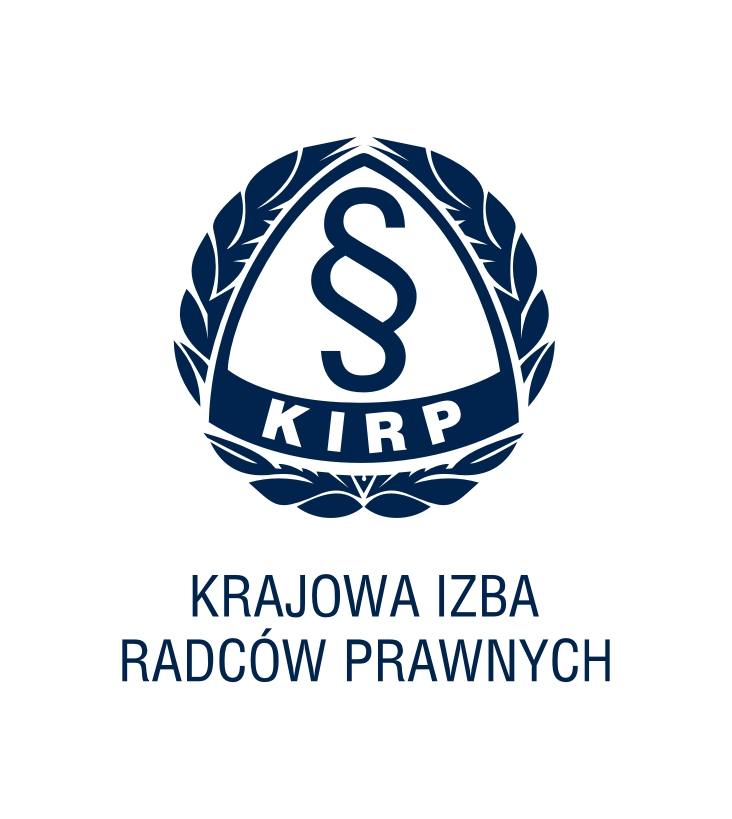 organizuje:XV Ogólnopolskie Mistrzostwa Radców Prawnych i Aplikantów w tenisie Impreza odbędzie sięw dniach 18 - 21 sierpnia 2016 r. na kortach Sopot Tenis Klubu, 81-718 Sopot, ul Ceynowy 5Informujemy, że noclegi  i posiłki w hotelach za wyjątkiem wymienionych w programie kolacji zapewniają uczestnicy we własnym zakresie i na własny koszt.Koszt udziału w Mistrzostwach wynosi:dla aplikantów radcowskich – 250 zł,dla radców prawnych – 390 zł,dla osób spoza samorządu radcowskiego - 590 złdla osób spoza samorządu radcowskiego nie biorących udziału w turnieju – 490 złSzczegóły dotyczące wpłat m.in.  podział wpłat, dane podmiotów na których konta należy uiszczać wpłaty podane są w trzech rodzajach Kart zgłoszenia : dla aplikantów, radców prawnych i osób spoza samorządu. Karty do pobrania na stronie www.kirp.plOrganizatorzy uprzejmie proszą o wypełnianie jednej z kart zgłoszenia właściwej dla swojego statusu zawodowego. Zgłoszenia do dnia 8 sierpnia 2016r.-  wyłącznie na kartach zgłoszeniowych wraz z dowodami wpłat zgodnie z odpowiednią kartą zgłoszenia prosimy przesyłać faxem (fax.022 319 56 16) lub e-mailem ().Uczestnicy turnieju MUSZĄ dysponować aktualnym orzeczeniem lekarskim lub pisemnym oświadczeniem stwierdzającym brak przeciwwskazań do gry w tenisa na XV Ogólnopolskich Mistrzostwach Radców Prawnych i Aplikantów wystawionym nie wcześniej niż po dniu 4.08.2016r. Organizatorzy dokonają ubezpieczenia uczestników Mistrzostw na kwotę;20.000  zł – nw.,100.000 zł – oc.O uczestnictwie decyduje kolejność zgłoszeń.Turniej będzie rozgrywany zgodnie z załączonym Regulaminem.„ Organizatorzy uprzejmie informują, iż wejście na korty Sopot Tenis Klubu WYŁĄCZNIE w obuwiu na płaskim obcasie”.Krajowa Rada Radców Prawnych Al. Ujazdowskie 41 lok. 2, 00-540 Warszawa,tel/fax 0-22 319.56.16, recepcja: 319.56.01,  bezpośrednio: 319.56.04e-mail sito@kirp.pl Informacji udziela Pani Joanna Sito-PrzymusRamowy program imprezy wraz z kartami zgłoszenia znajduje się na stronie  www.kirp.pl:Patron medialny:Patron medialny:Patron medialny:Patron medialny: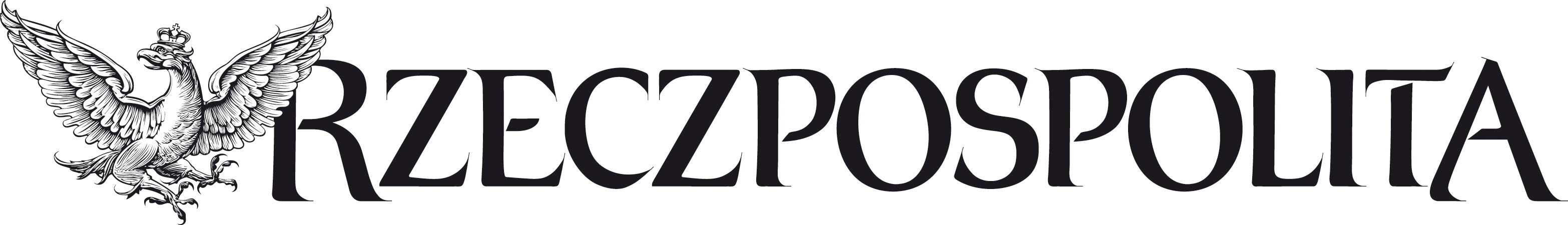 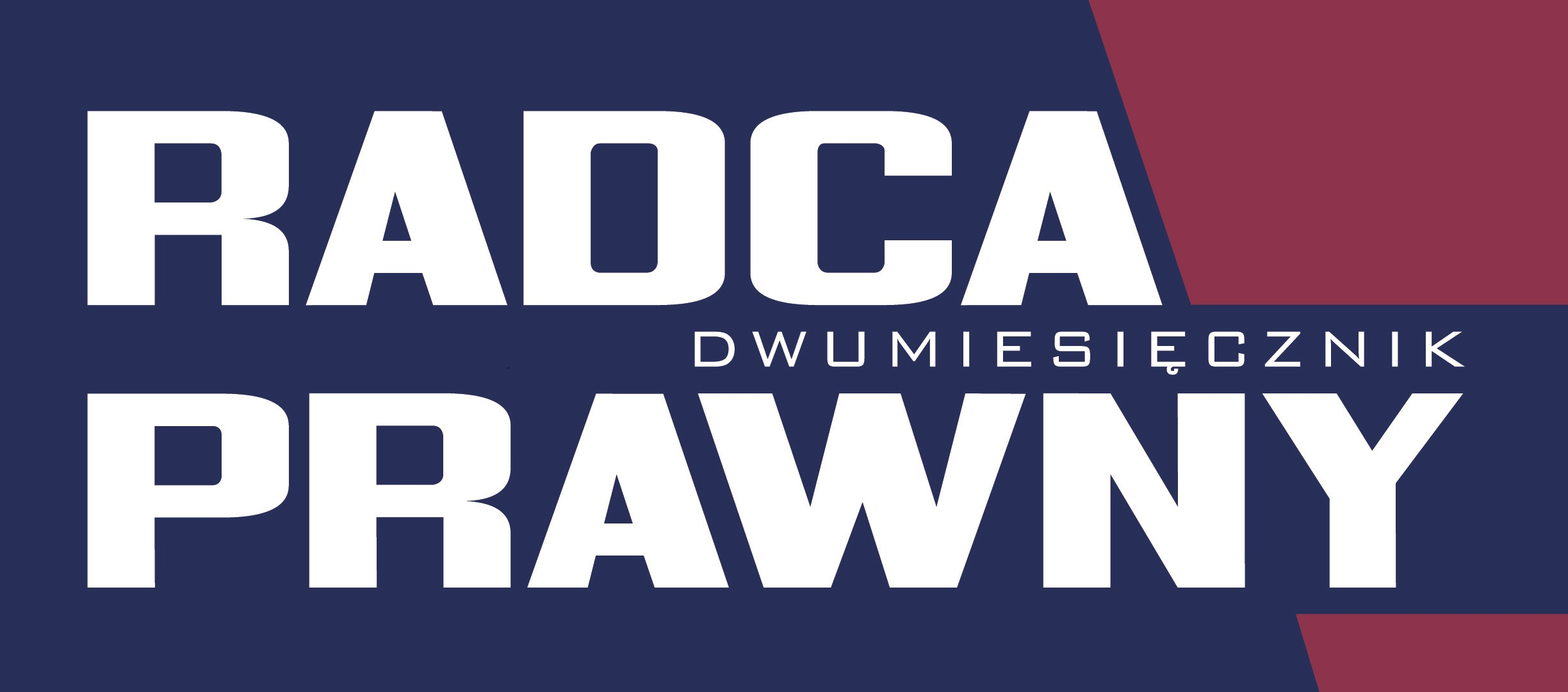 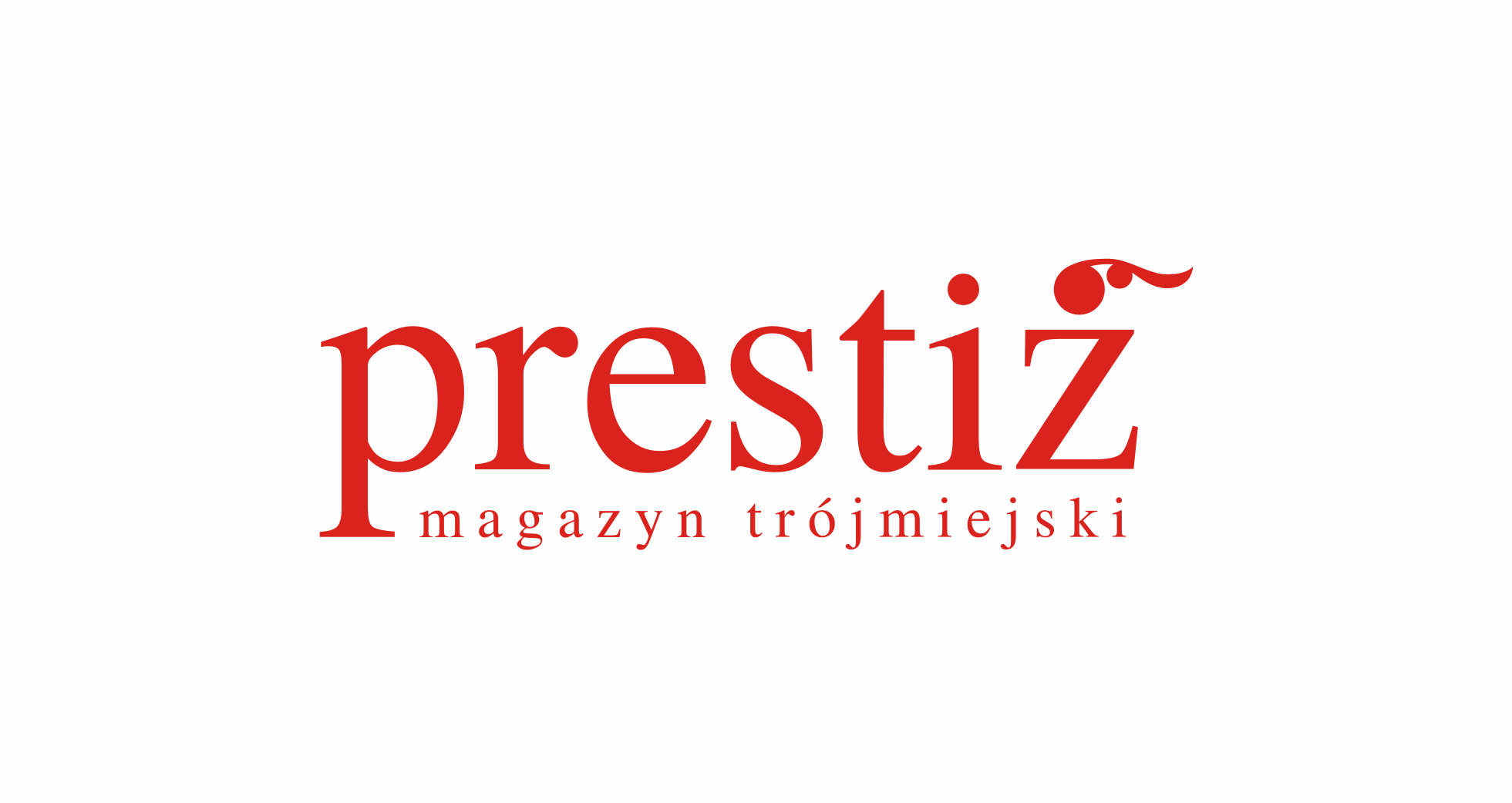 Partnerzy organizacyjni:Partnerzy organizacyjni:Partnerzy organizacyjni:Partnerzy organizacyjni: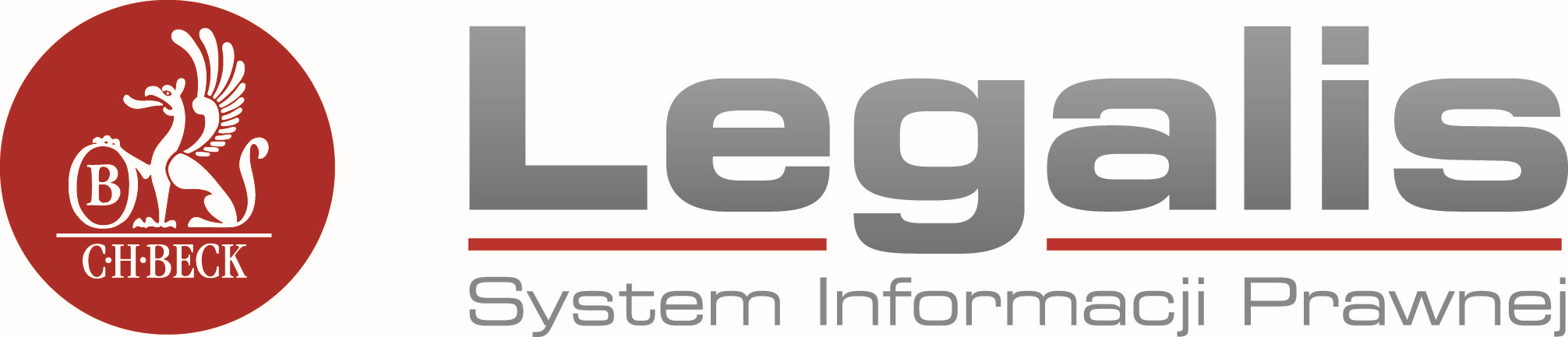 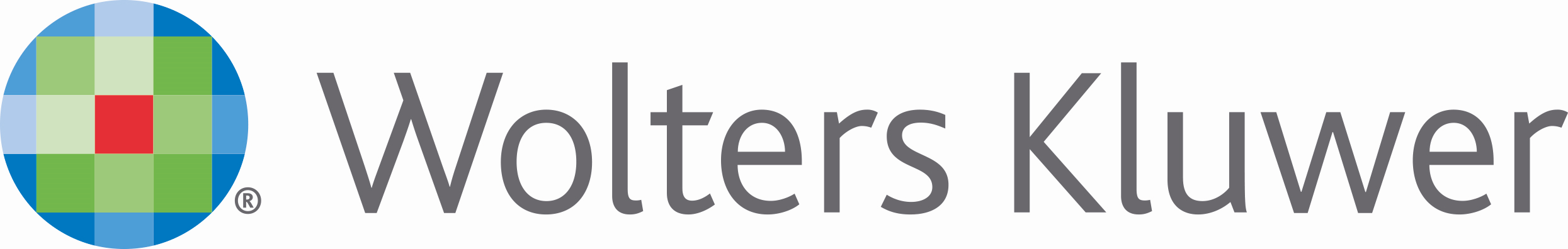 